Границы административных участков Каменского района закрепленные за участковыми уполномоченными полиции (дислокация х. Старая Станица) Межмуниципального отдела МВД России «Каменский».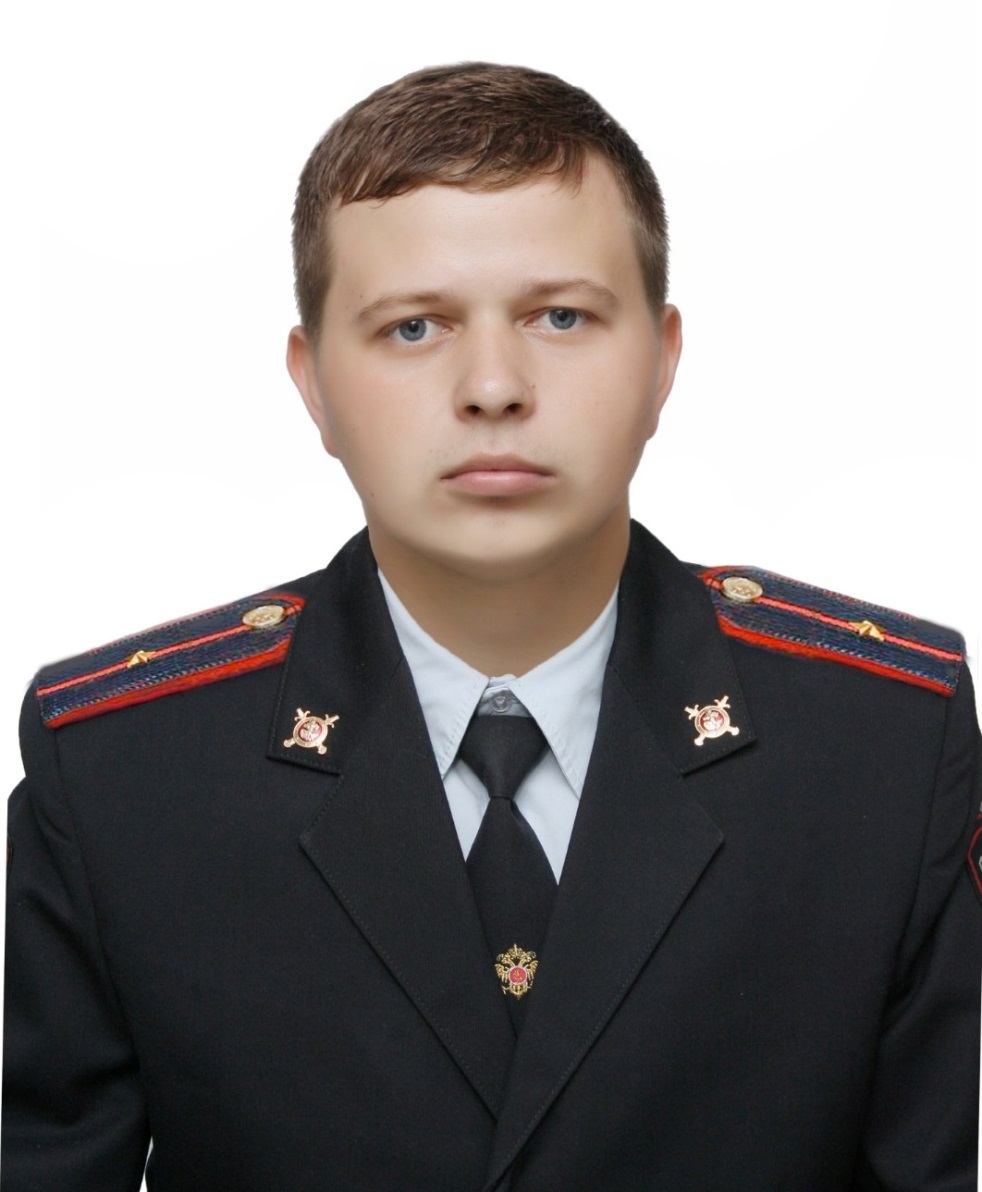 Административный участок № 1 и 5 (Восточная сторона р.п. Глубокий от Ж/Д полотна, п. Каменногорье и Уляшкинское сельское поселение)Пшеничный Константин Иванович младший лейтенант полицииТел. 89994711462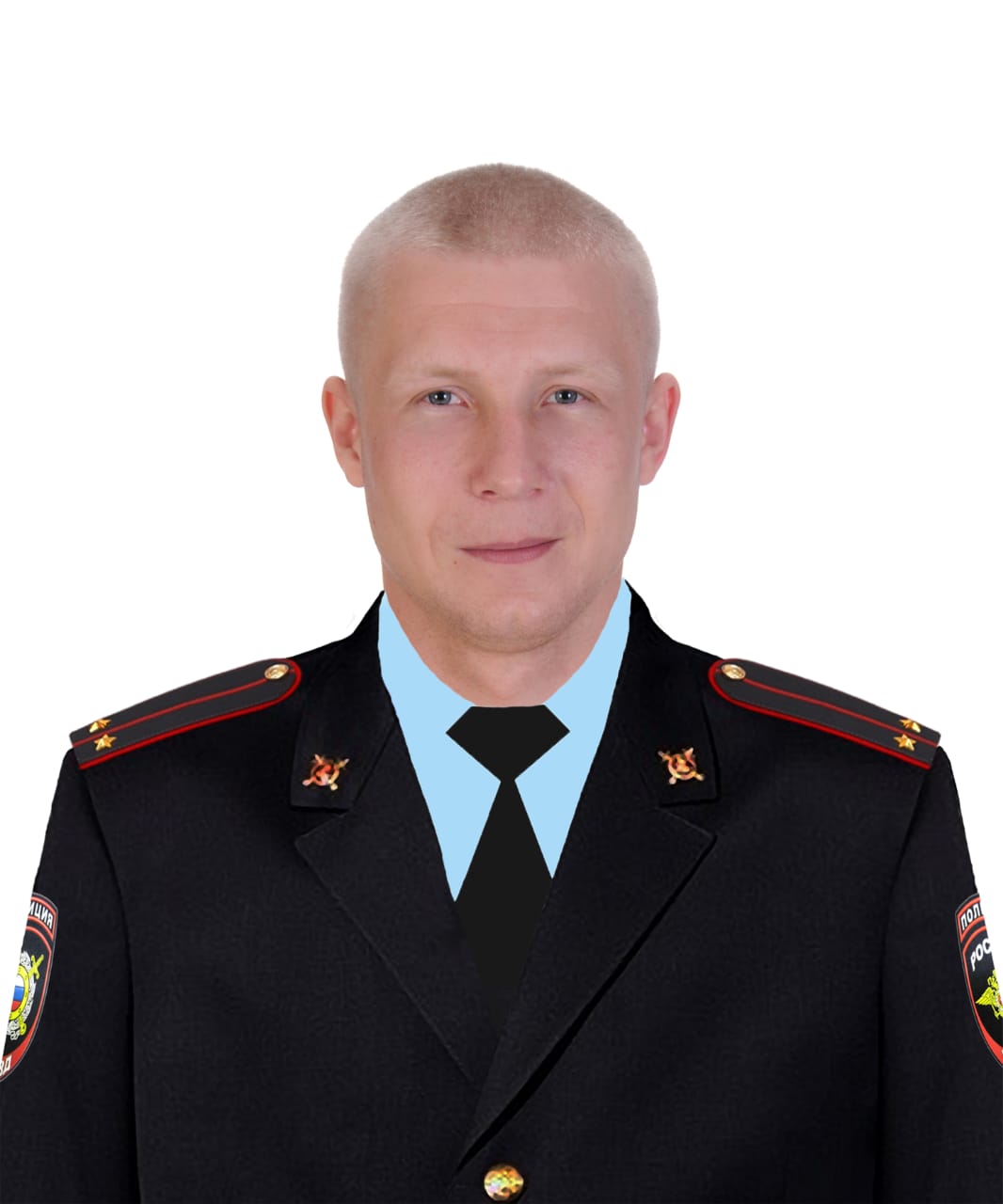 Административный участок № 2 и 4 (Западная сторона р.п. Глубокий от Ж/Д полотна, х. Крутые Горки и Пиховкинское сельское поселение)Косоротов Валерий Михайловичлейтенант полицииТел. 89994711465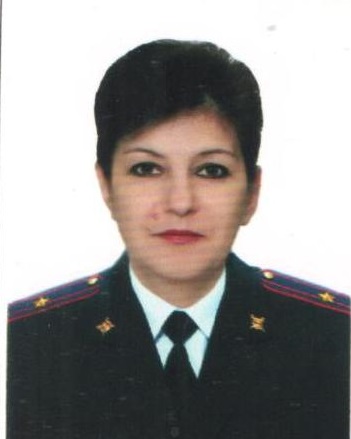 Административный участок № 3 (Гусевское сельское поселение)Краснова Светлана Петровна майор полицииТел. 89994711473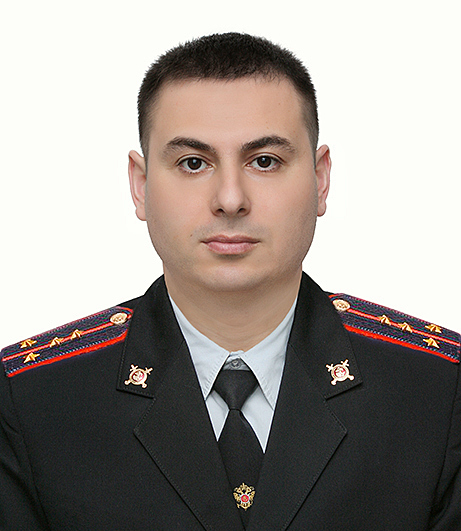 Административный участок № 6 (Астаховское сельское поселение)Аванесян Артур Аркадьевич капитан полицииТел. 89994711468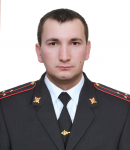 Административный участок № 7 и 8 (Красновское сельское поселение) Захаров Евгений Николаевич капитан полицииТел. 89994711466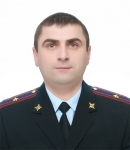 Административный участок № 9 и 10 (Старостаничное сельское поселение)Курбанов Вячеслав Назирович майор полицииТел. 89994711416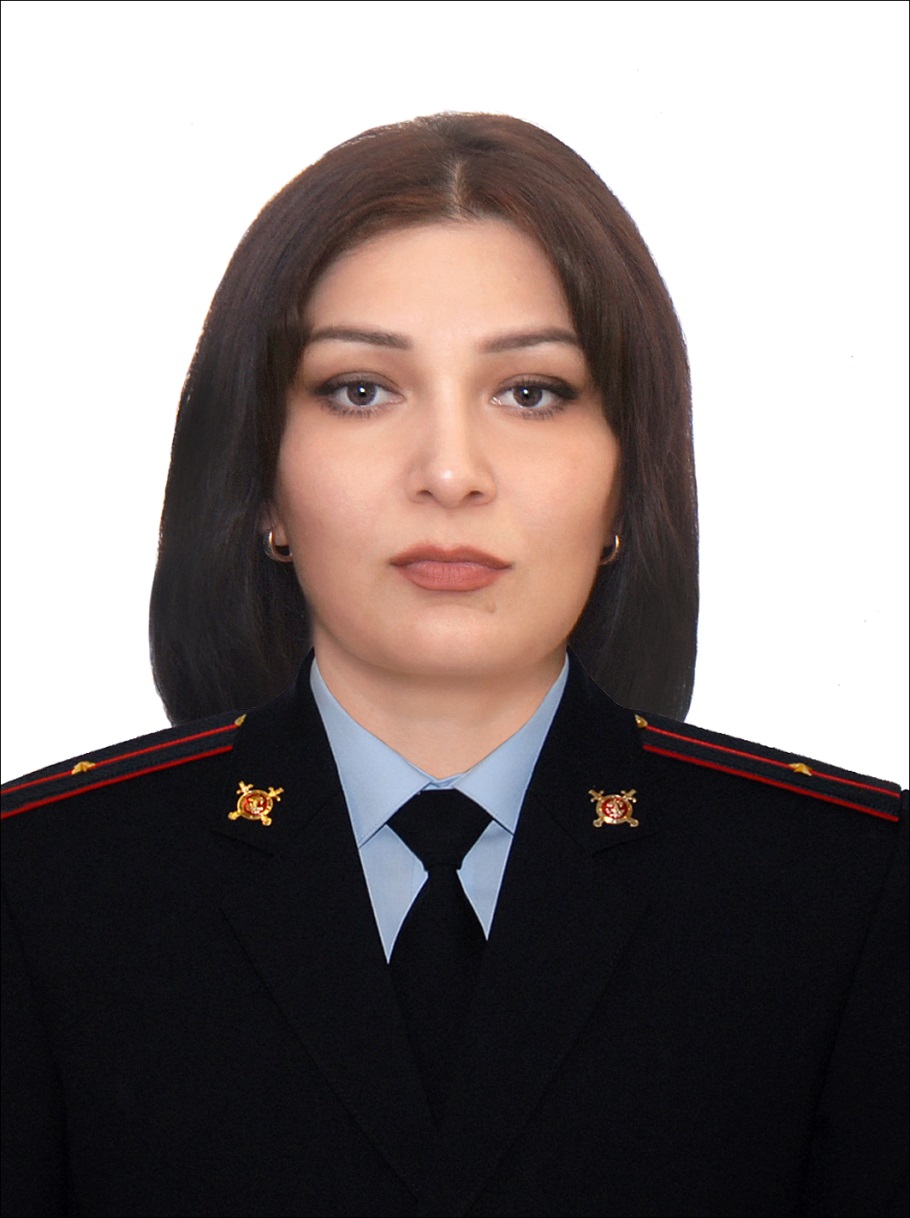 Административный участок № 11 (х. Абрамовка, Диченский, Дубовой, с/т Надежда, Колос, Черемушки, Отдых, Мичуринец 1)Дадашова Егана Адыгезал Кызы младший лейтенант полицииТел. 89994711469  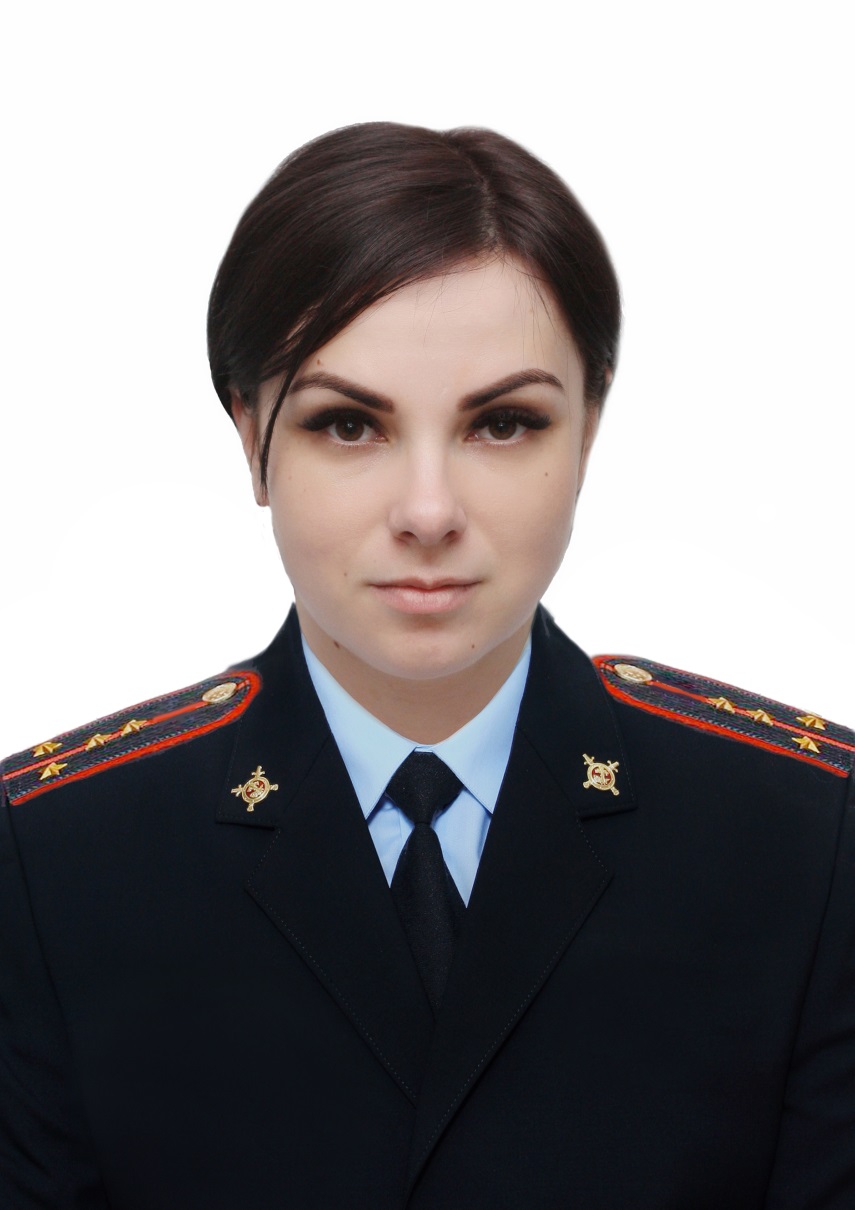 Административный участок № 12 и 13 (Волченское и Малокаменское сельские поселения)Курылева Галина Александровнакапитан полицииТел. 89994711425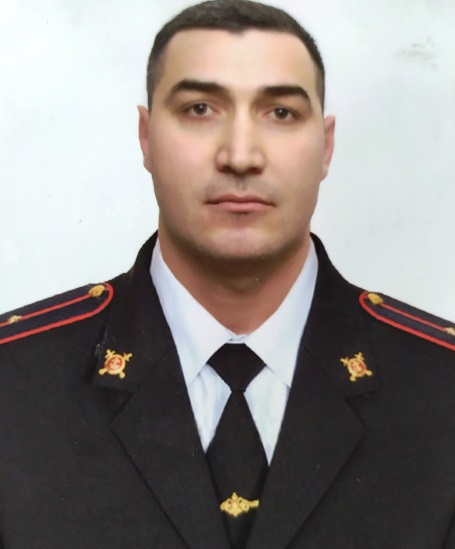 	Административный участок № 14, 15 и 16 (Богдановское, Груциновское и Калитвенское сельские поселения)Джарлаев Бек-хан Хамзатович лейтенант полицииТел. 89994711463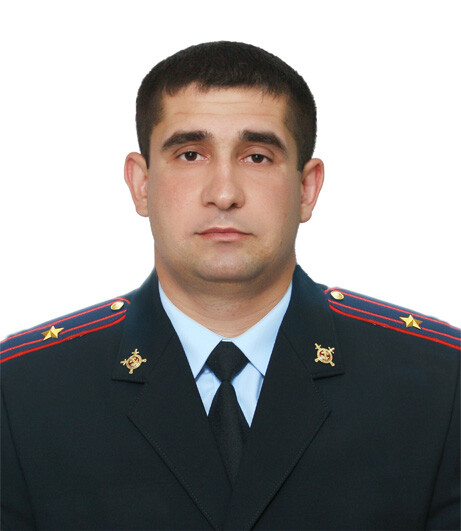 Джанкарашвили Давид Георгиевичподполковник полицииначальник УУП и ПДН ОП (дислокация х. Старая Станица) МО МВД РФ «Каменский»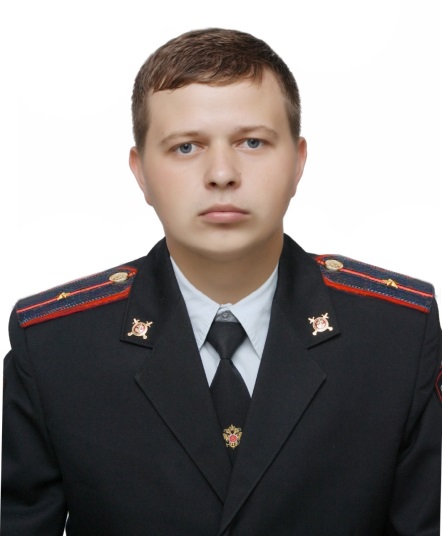 Административный участок № 1 и 5 (Восточная сторона р.п. Глубокий от Ж/Д полотна, п. Каменногорье и Уляшкинское сельское поселение)Пшеничный Константин Иванович младший лейтенант полицииТел. 89994711462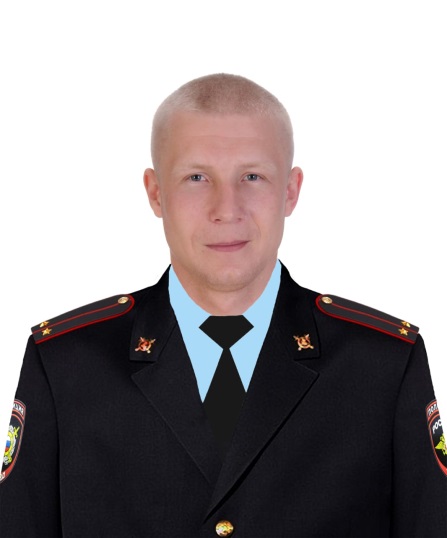 Административный участок № 2 и 4 (Западная сторона р.п. Глубокий от Ж/Д полотна, х. Крутые Горки и Пиховкинское сельское поселение)Косоротов Валерий Михайлович лейтенант полицииТел. 89994711465Административный участок № 3 (Гусевское сельское поселение)Краснова Светлана Петровна майор полицииТел. 89994711473Административный участок № 6 (Астаховское сельское поселение)Аванесян Артур Аркадьевич капитан полицииТел. 89994711468Административный участок № 7 и 8 (Красновское сельское поселение) Захаров Евгений Николаевич капитан полицииТел. 89994711466Административный участок № 9 и 10 (Старостаничное сельское поселение)Курбанов Вячеслав Назирович майор полицииТел. 89994711416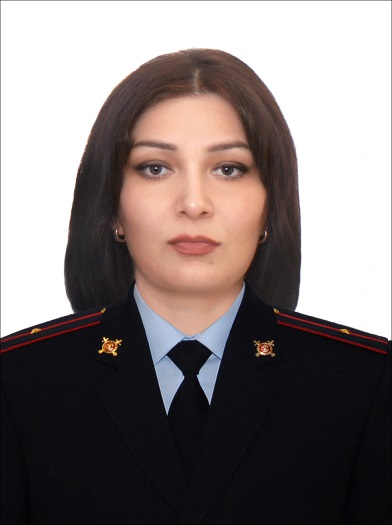 Административный участок № 11 (х. Абрамовка, Диченский, Дубовой, с/т Надежда, Колос, Черемушки, Отдых, Мичуринец 1)Дадашова Егана Адыгезал Кызы младший лейтенант полицииТел. 89994711469  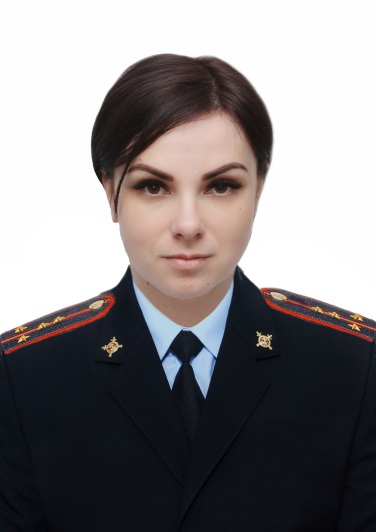 Административный участок № 12 и 13 (Волченское и Малокаменское сельские поселения) Курылева Галина Александровна капитан полицииТел. 89994711425 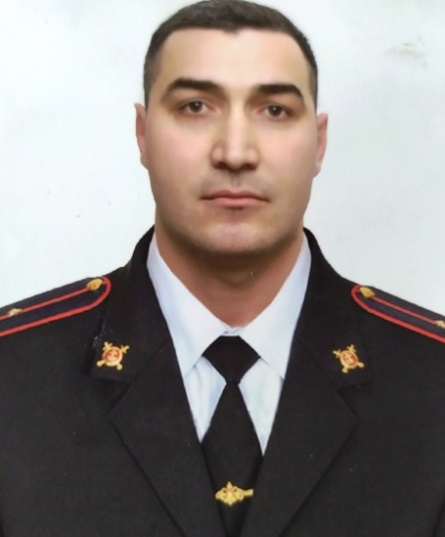 Административный участок № 14, 15 и 16 (Богдановское, Груциновское и Калитвенское сельские поселения)Джарлаев Бек-хан Хамзатович лейтенант полицииТел. 89994711463